Přírodovědný typ pro 1. a 2. květnový týden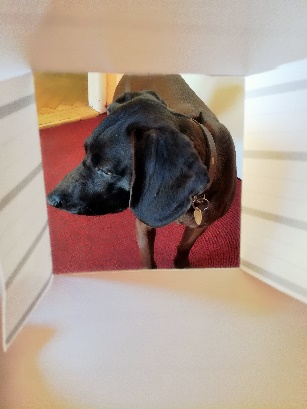 Okno do přírody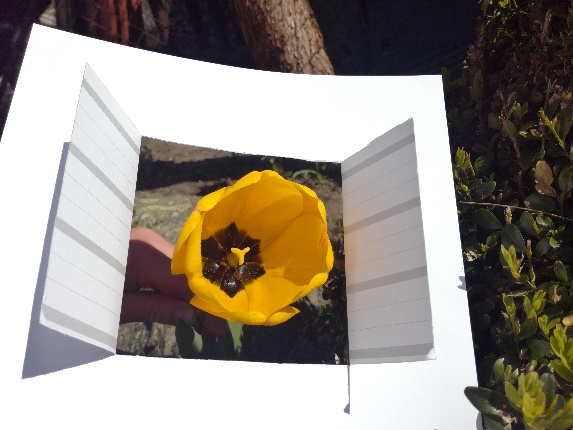 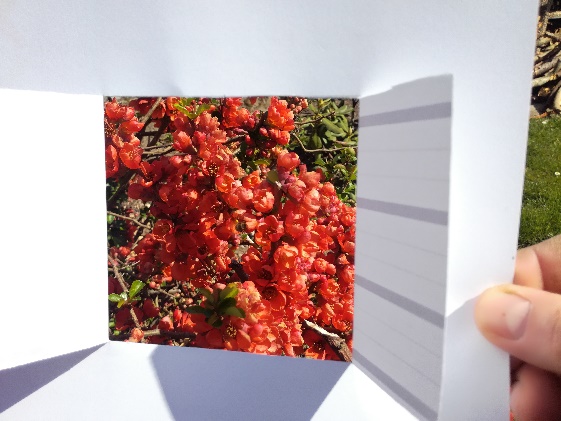 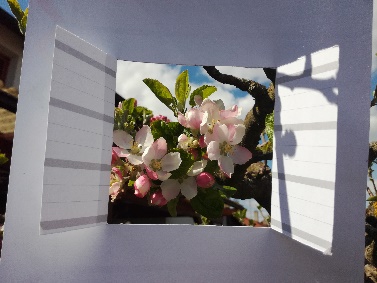 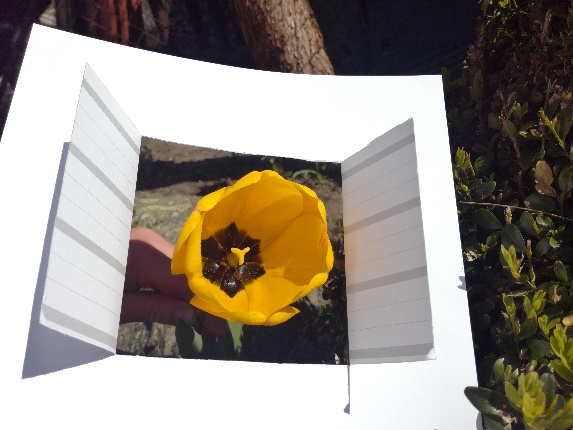 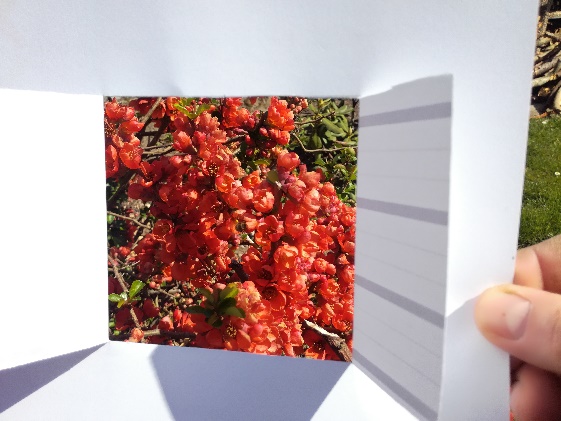 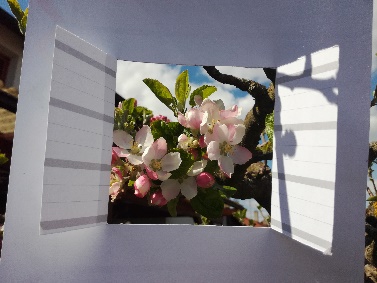 Vystřihněte si okénko 10 x 10 cm (1 dm2). To pak přiložte k něčemu „zajímavému“. Nebo průhledem vykoukněte do krajiny.(Když budete trpěliví a pozorní, zajímavé může být v přírodě cokoliv. Všude se něco děje.) Napadne Vás nějaký příběh, básnička, reportáž, obrázek atd. Napište, nakreslete, vyfoťte, pošlete, přineste …, až půjdete do školy.  Jarní hádanka v přírodě? / Nebo kouzlo? / Nebo že by schovávaná s překvapením?Na jarní vycházce v lese jsem Vám vyfotila 3 fotografie. Je na nich něco, co později v létě vypadá jinak. Poznáte, co je na obrázku?Pište na pav.novakova@seznam.czPřeji hodně příjemných zážitků v přírodě.						Pavlína Nováková Uhodnete, co je na fotografiích?						2.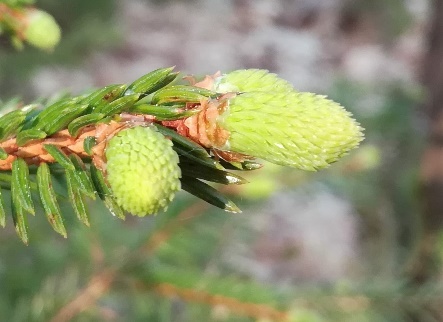 1.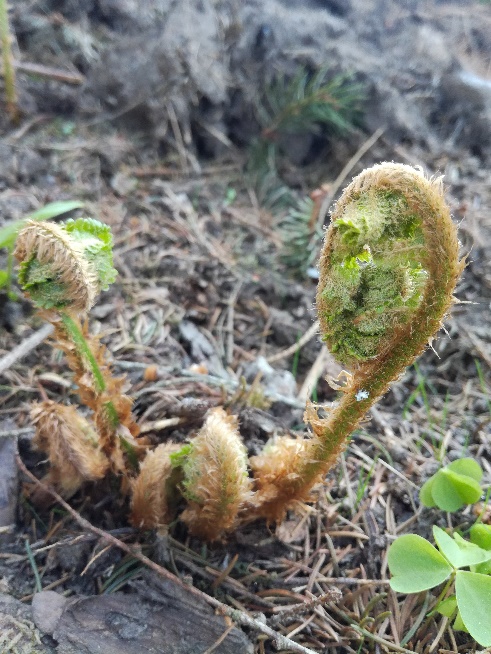 						3.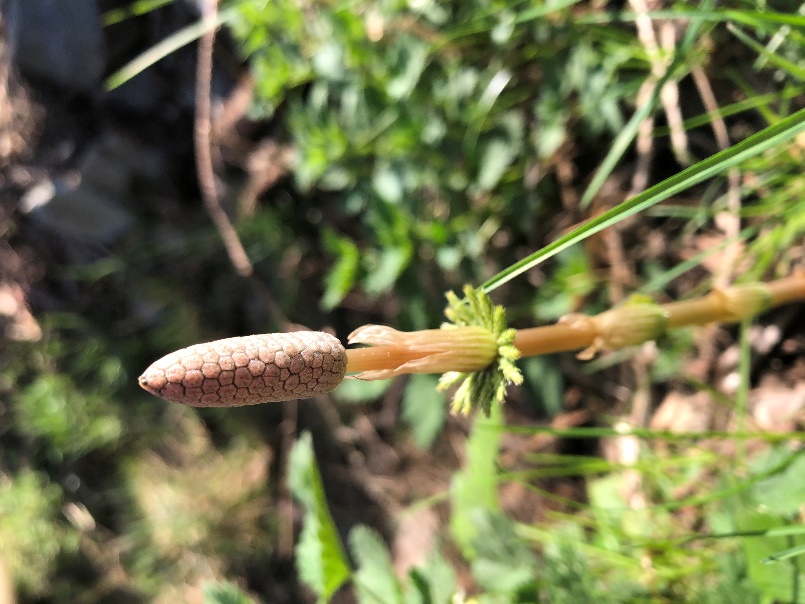 Foto: vlastní